星河开市客环球商业中心全景看房二维码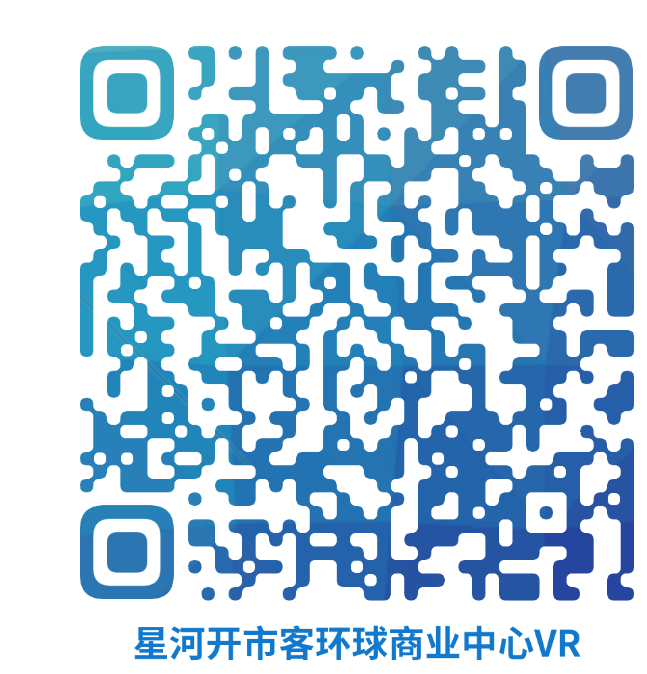 星河开市客环球商业中心预约现场看房二维码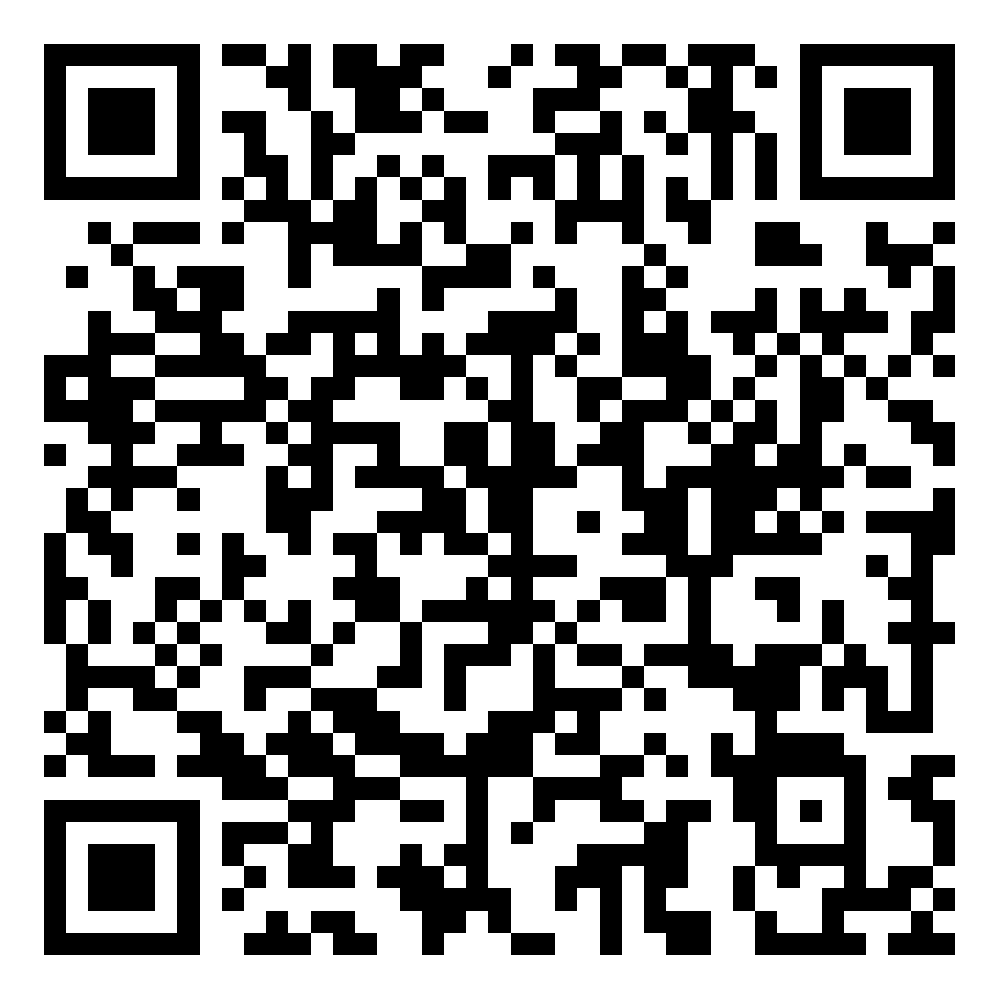 